Об изменении решения Кировского районного исполнительного комитета от 7 февраля 2020 г. № 3-7На основании абзаца одиннадцатого пункта 3 Инструкции о порядке планирования и финансирования расходов организаций по предоставлению жилищно-коммунальных услуг населению, утвержденной постановлением Министерства финансов Республики Беларусь и Министерства жилищно-коммунального хозяйства Республики Беларусь от 11 ноября 2019 г. № 60/18, Кировский районный исполнительный комитет РЕШИЛ:1. Приложение к решению Кировского районного исполнительного комитета от 7 февраля 2020 г. № 3-7 «Об определении нормативов субсидирования на 2020 год» изложить в новой редакции (прилагается).2. Настоящее решение вступает в силу после его официального опубликования.Председатель	М.В.ГулыйУправляющий делами	Е.А.СакадынецПриложениек решениюКировского районногоисполнительного комитета07.02.2020 № 3-7(в редакции решения Кировского районногоисполнительного комитета07.12.2020 № 16-8)НОРМАТИВЫсубсидирования жилищно-коммунальных услуг, предоставляемых населению, на 2020 год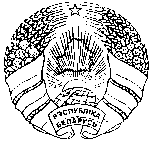 МАГІЛЁЎСКІ АБЛАСНЫВЫКАНАЎЧЫ КАМІТЭТМОГИЛЕВСКИЙ ОБЛАСТНОЙ ИСПОЛНИТЕЛЬНЫЙ КОМИТЕТКІРАЎСКІ РАЁННЫВЫКАНАЎЧЫ КАМІТЭТКИРОВСКИЙ РАЙОННЫЙ ИСПОЛНИТЕЛЬНЫЙ КОМИТЕТРАШЭННЕРЕШЕНИЕ7 декабря 2020 г. № 16-8 г. Кіраўскг.КировскВид жилищно-коммунальной услугиНорматив субсидирования жилищно-коммунальной услуги для организаций жилищно-коммунального хозяйства, рублейНорматив субсидирования жилищно-коммунальной услуги для организаций жилищно-коммунального хозяйства, рублейВид жилищно-коммунальной услугиобслуживаемый организациями жилищно-коммунального хозяйства жилищный фондведомственный жилищный фондТепловая энергия для нужд отопления, на одну гигакалорию82,5182,51